 Asociácia zamestnávateľských zväzov a združení SR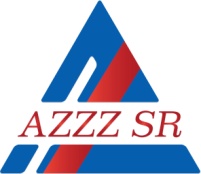 Materiály na rokovanie HSR SR  Dňa 27. februára 2017									č. 3)Stanoviskok Návrhu Plánu práce Hospodárskej a sociálnej rady SR na rok 2017.Všeobecne k návrhu:Návrh Plánu práce HSR SR na rok 2017 (ďalej plán) sa predkladá na rokovanie Hospodárskej a sociálnej rady SR (ďalej HSR SR) na základe článku 4 Rokovacieho poriadku HSR SR.  Návrh plánu je spracovaný na základe požiadaviek sociálnych partnerov: KOZ SR, AZZZ SR, RÚZ a ZMOS. Vychádza z Plánu legislatívnych úloh vlády SR a Plánu práce vlády SR.            Predsedníctvo HSR SR dňa 17.2.2017 odsúhlasilo predbežný návrh plánu práce HSR SR a odporučilo ho na prerokovanie v HSR SR.Stanovisko AZZZ SR :AZZZ SR berie predložený materiál na vedomie. Záver :AZZZ SR odporúča materiál na ďalšie legislatívne konanie.